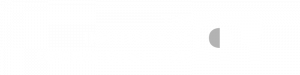 Ireland ChapterTopicBreakfast / Evening SessionBreakfast / Evening SessionBreakfast / Evening SessionBreakfast / Evening SessionBreakfast / Evening SessionHalf DayHalf DayHalf DayHalf DayHalf DayTopic1234512345Operational Risk Management FrameworkGovernanceRisk Control Self-AssessmentRisk Culture Risk AppetiteIncident ReportingCorrective Issue ManagementInternal Loss DataExternal Loss DataKey Risk IndicatorsCategorisation and AggregationControl AssuranceScenario AnalysisMaterial RisksConduct RiskCyber Security RiskInformation/Data Risk Fraud RiskBusiness ContinuityReputational RiskModel RiskProject / Change Management Risk Outsourcing / 3rd Party RiskRegulations / RequirementsSolvency IIMIFID II3 Lines of DefenceCapital Measurement / AMAStress Testing Op Risk Sound PracticesOperational Risk Reporting Control Frameworks (COSO, CoBIT)UCITS IVOther topicsEmbedding Operational Risk ManagementOperational Risk in Strategy SettingThe value of Operational Risk ManagementThe future for Operational Risk